B53 – Android – Les intentionsUtilitéAction à performer. La plupart du temps, on veut :Changer de page dans l’application (changer d’activité)Partir un serviceDémarrer une application permettant d’envoyer un courriel, etc.Aller à une autre activitéÉtape #1 : Créer deux activités avec leur layout (MainActivity, ContactActivity)Faire un bouton pour MainActivityFaire un texte pour ContactActivityÉtape #2 : Ajouter l’activité dans le manifest.xml<activity android:name=".ContactActivity" android:label="@string/title_activity_contact" />Étape #3 : Faire l’intention sur le onClick du boutonButton button = (Button) findViewById(R.id.btn_main);button.setOnClickListener(new OnClickListener() {   public void onClick(View view) {     	Intent myIntent = new Intent(view.getContext(), ContactActivity.class);		startActivity(myIntent);   }});On peut revenir en arrière :Via le back button, ou finish();	Passer des informations entre les activitésMéthode #1 : Utiliser l’intentionMainActivityButton button = (Button) findViewById(R.id.btn_main);button.setOnClickListener(new OnClickListener() {    public void onClick(View view) {     	Intent myIntent = new Intent(view.getContext(), ContactActivity.class);       myIntent.putExtra("monInformation", "salut !");    	startActivity(myIntent);    }});ContactActivityString info = getIntent().getStringExtra("monInformation");TextView view = (TextView) findViewById(R.id.textView1);view.setText(info);Méthode #2 : Via une classe statique (contenant les données)Exemple : Faire une classe Global, Qui utilise un singletonouMettre les variables statiquesLire un résultat d’activitéGrâce à startActivityForResult et à onActivityResult, on peut récupérer des informations d’une autre activité.Étape #1 : Modifier startActivity pour startActivityForResult(intent, 0); dans MainActivityÉtape #2 : De ContactActivity, mettre lorsque l’on clique sur un bouton : Intent intent = this.getIntent();intent.putExtra("resultat", "terminé");this.setResult(RESULT_OK, intent);finish();Étape #3 : Lire le résultat dans MainActivity@Overridepublic void onActivityResult(int requestCode, int resultCode, Intent data) {	if (requestCode == 0) {		String monResultat = data.getStringExtra("resultat");		Toast toast = Toast.makeText(this, monResultat, Toast.LENGTH_LONG);		toast.show();	}}Application externe : Exemple – Ouvrir une page WebIntent myIntent = new Intent( android.content.Intent.ACTION_VIEW,                               Uri.parse("http://www.notes-de-cours.com")); startActivity(myIntent);Autres intentions externesLe cycle de vie d’une activité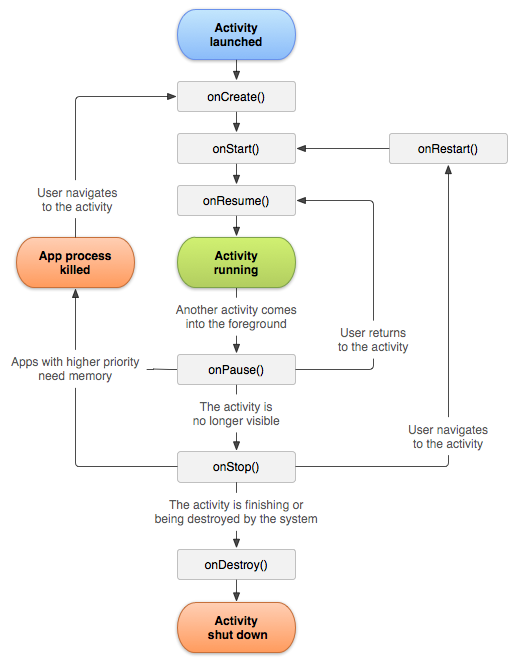 Type de l'actionConstante actionDonnéesOuvrir une page webandroid.content.Intent.ACTION_VIEWUri.parse( "http://…")Faire un appel téléphoniqueandroid.content.Intent.ACTION_DIALUri.parse( "tel:+789789")Faire afficher un endroit sur maps.google ( l'AVD doit supporter Google APIS )android.content.Intent.ACTION_VIEWUri.parse("geo:0,0?q=ville, +province, +pays ")Choisir dans sa liste de contactsandroid.content.Intent.ACTION_PICKPas de données à passer, on doit choisir un contact